Инсульт : сосудистая катастрофаЕжегодно 29 октября во всем мире отмечается Всемирный день борьбы с инсультом.Инсульт - нарушение мозгового кровообращения, происходит  вследствие закупорки или нарушения целостности сосуда головного мозга. Это состояние угрожает здоровью и жизни пациента. Благоприятный исход возможен лишь при условии раннего выявления патологии и быстрого оказания профессиональной помощи. Предпосылки критического состояния зачастую очевидны и их может заметить даже человек без профильного образования. Признаки инсульта у женщины и мужчины схожи, поэтому гендерное разделение здесь отсутствует. Болезнь является одной из самых частых причин развития инвалидности и смертности среди населения, поэтому ее симптоматику следует знать всем. Основные отличия экстренного состояния:Возрастной фактор. Инсульты у женщин чаще появляются в 18-40 лет и после 60 лет. В случае с мужчинами повышенная степень риска приходится на период после 40 лет.  Степень проявления симптомов. Нетипичные первые признаки инсульта у мужчин  менее выраженные, чем у женщин, поэтому зачастую игнорируются пациентами. Если знать их и вовремя обратить внимание, есть шанс не допустить острого поражения тканей мозга.                                            Причины инсульта и факторы рискаПровокаторы инсульта головного мозга:- гипертония;-гипертрофия тканей левого желудочка сердца;-повышенные  показатели холестерина в крови;-сахарный диабет сопровождается раздражением кровеносных сосудов молекулами глюкозы, что может привести к инсульту;-курение вызывает структурные изменения сосудистых стенок, сужая их просвет и снижая прочность тканей;-инсульт у женщин может развиться на фоне приема контрацептивов, мигреней и беременности, протекающей с отклонениями.                    Предвестники инсультаОстрое нарушение мозгового кровообращения может возникать неожиданно, но чаще всего оно развивается на характерном фоне. Есть несколько первых признаков и симптомов инсульта. При выявлении хотя бы двух проявлений из приведенного перечня необходимо немедленно обратиться за медицинской помощью.Вот основные признаки приближающего инсульта: - сильная и стойкая головная боль без четкой локализации, которая не снимается обезболивающими или уходит под их влиянием только на время;- головокружения, которые начинаются  в состояния покоя, а при движении усиливаются;- постоянный или преходящий шум в ушах;- проблемы с памятью в отношении информации, относящейся к настоящему времени;-нарушение координации на фоне онемения конечностей – еще один предвестник инсульта;- снижение качества сна, утомляемость, ухудшение работоспособности.                                                    Как распознать инсульт:- Пускай человек улыбнется. При поражении мозга одна половина лица останется бездвижной.- Пускай человек поднимет руки вперед. В случае инсульта поднимется одна рука, а второй будет очевидна мышечная слабость.- Пускай человек произнесет простую фразу. Сложности с артикуляцией указывают на нарушение мозгового кровообращения.- Пускай человек высунет язык. При патологии его кончик будет отклоняться в сторону – по направлению к очагу поражения тканей в мозге. Если хотя бы один из тестов не был пройден, высока вероятность того, что у человека инсульт. С момента появления первых очевидных симптомов есть 3-4 часа, в которые пациенту должна быть оказана неотложная помощь. Это повышает вероятность того, что удастся избежать перманентных патологических изменений в результате кровоизлияния в мозг или нарушения тока крови в его тканях. Подозрение на инсульт – показание к немедленному обращению за медицинской помощью. Даже в случае развития смазанной клинической картины и ее самостоятельного исчезновения необходимо пройти профильное обследование. Игнорирование проблемы повышает риск развития тяжелого поражения головного мозга. По статистике, 50% людей, перенесших малый или приходящий инсульт. В течение пяти лет после этого попадают в стационар с тяжелым ОНМК.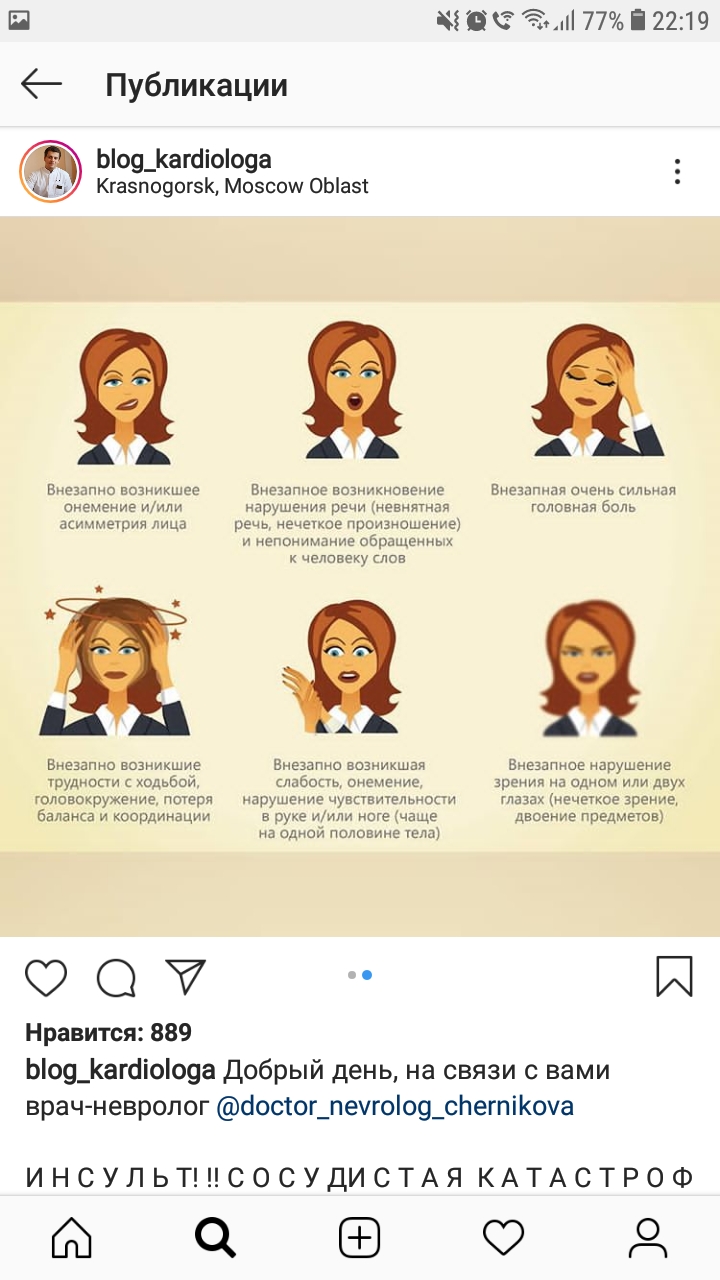 Кабинет профилактики Среднеколымской ЦРБ